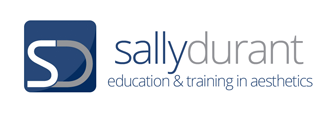 LEVEL 3 ANATOMY AND PHYSIOLOGY MODULE 11 THE URINARY SYSTEMASSESSMENT WORKBOOK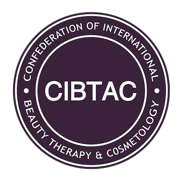 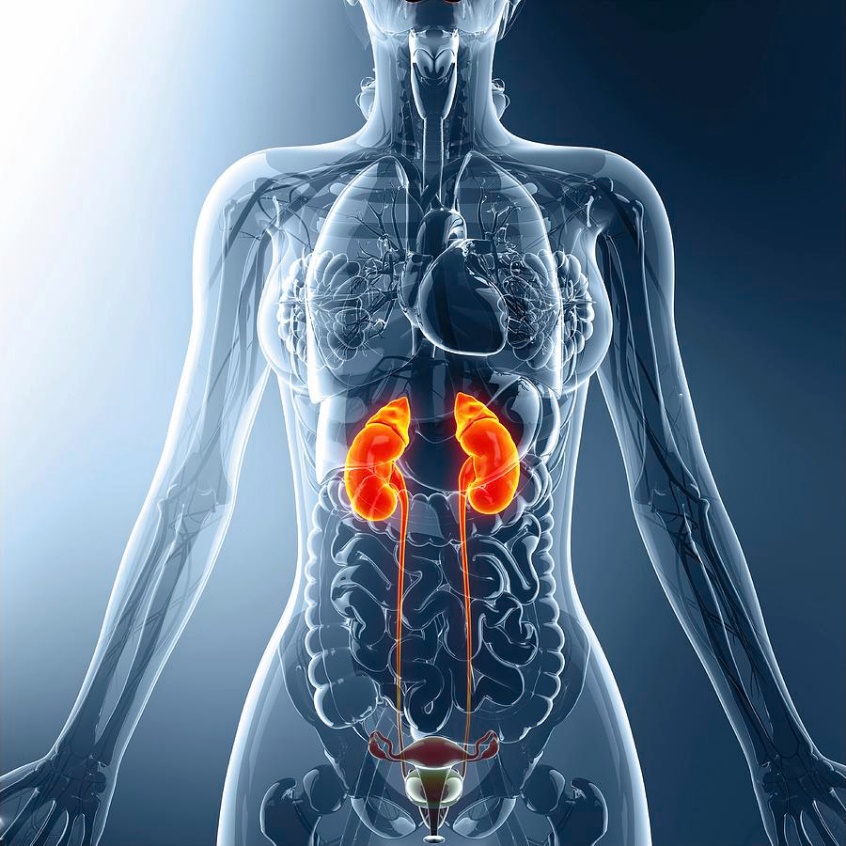 LEVEL 3 ANATOMY AND PHYSIOLOGYMODULE 11 THE URINARY SYSTEMASSESSMENT WORKBOOKWrite your answers in the table below.  The spacing will expand as you type.DELEGATE NAME CIBTAC REGISTRATION NUMBER    LEARNING OBJECTIVES  7.1 to explain the structure and function of the urinary system 7.2 to explain the production and content of urineLEARNING OBJECTIVES  7.1 to explain the structure and function of the urinary system 7.2 to explain the production and content of urineQUESTION L3 A&P M11/01In your own words, BRIEFLY explain the main features of the structure and function of the following.QUESTION L3 A&P M11/01In your own words, BRIEFLY explain the main features of the structure and function of the following.YOUR ANSWERthe renal cortexthe renal medullathe renal pyramidsthe hilumthe renal pelvis the ureterthe bladder the urethraTUTOR COMMENTQUESTION L3 A&P M11/02In your own words, and using the headings below, explain the structure of a kidney nephron.  State the principal functions of each part during the processes of filtration, re-absorption and the production of urine. QUESTION L3 A&P M11/02In your own words, and using the headings below, explain the structure of a kidney nephron.  State the principal functions of each part during the processes of filtration, re-absorption and the production of urine. YOUR ANSWER the Bowman’s capsule and glomerulus the proximal convoluted tubulethe loop of Henlethe distal convoluted tubule the collecting ductTUTOR COMMENTSLEARNING OBJECTIVE 7.6 to describe the main diseases and disorders of the urinary systemLEARNING OBJECTIVE 7.6 to describe the main diseases and disorders of the urinary systemQUESTION L3 A&P M11/03Using your notes, textbooks and internet sources, write notes to explain, in your own words, the causes and symptoms of the following diseases and disorders of the urinary system.QUESTION L3 A&P M11/03Using your notes, textbooks and internet sources, write notes to explain, in your own words, the causes and symptoms of the following diseases and disorders of the urinary system.YOUR ANSWERcystitiskidney stonesnephritisTUTOR COMMENTSYou have now completed the Level 3 Anatomy and Physiology Workbook for Module 11.Check your work thoroughly and then email it in Word format to marking@sallydurant.comFOR TUTOR COMPLETION ONLYOverall Pass: Y / NAreas of referral: Action to be taken:Date for resubmission:Tutor Signature: Name:Date work marked: Date work returned: